The St Beghian Society 3 course dinner menu - 1st May 2020Roasted carrot, apple soup, paprika buttercrème fraiche OrCrispy king prawns, lime, gingerRomesco sauceOrHam hock and pistachio roll, appleWatercress, piccalilli .oOo.Roast Cumbrian BeefTraditional trimmings, Yorkshire puddingOrPan fried HalibutPea velouté, heritage carrots, sautéed potatoesOrWild mushroom bourguignon Buttered mash, stem broccoli.oOo.Sticky toffee puddingBrandy snap, vanilla ice cream OrMixed berry pannacottaWhite chocolate truffleOrCumbrian cheese platterPickles and crackers.oOo.Coffee and mintsIf you have any concerns relating to the allergens detailed below please speak to the Restaurant Manager prior to ordering: Cereals containing gluten, crustaceans, eggs, fish, peanuts, soybeans, milk, nuts, celery, mustard, sesame, sulphites, lupin and molluscsFriday 1st May 2020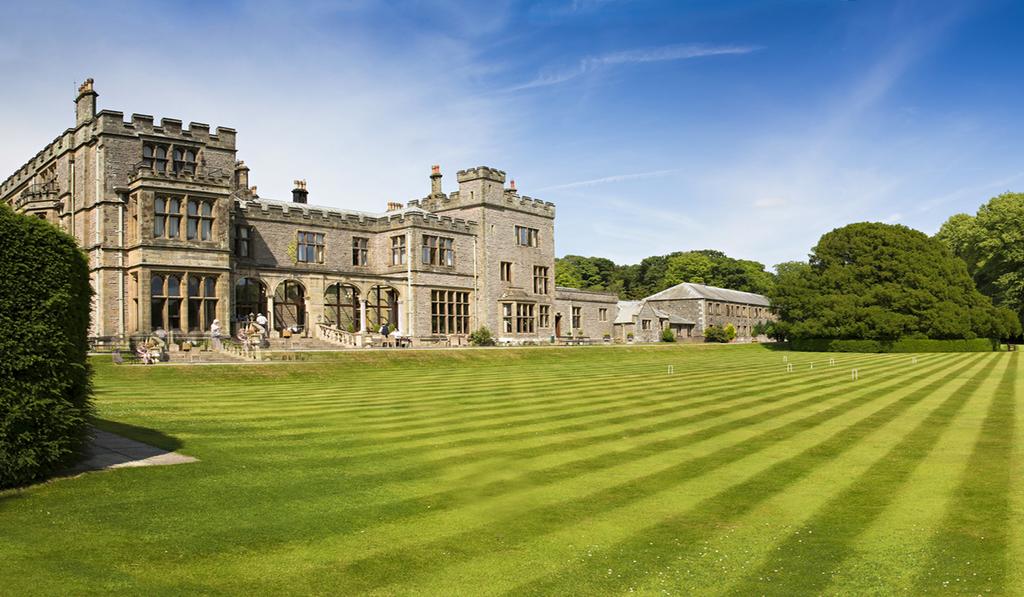 Annual DinnerThis promises to be another excellent evening at Armathwaite Hall on the shores of Bassenthwaite Lake near Keswick in the heart of the Lake District, thanks to the generous hospitality of the Manager, Simon Steele (FS 85-89). Do let me know if you are interested as soon as possible as it is likely to get booked up very quickly.Full details will be posted at a later date although the menu is as over.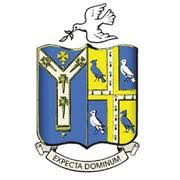 West Cumbria Branch OSB Another fantastic night beckons at this world renowned hotel. Cost is £30.00 per head (normally £40) B&B including use of spa £150 (normally £220)Book Early to avoid disappointmentFor ReservationsSt Beghian SocietyDarryl DaviesDarryl.davies1@btopenworld.com